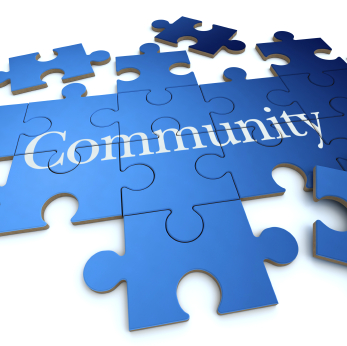 Buffalo Point Elementary Community CouncilWednesday, February 23, 2022 @ 3:45 in Library2022-2023 School Improvement Plan Proposal supported by Trust Lands monies.Tier 2 Teachers-Specifically one per grade levelContinuation of .5 Math Coach-Yasemin RiceTechnology-Matt Timothy will have his budget and list of school needsProfessional Development, etc.Next Community Council Meeting:  March 23, 2022 @ 3:45 P.M. in the library